- Collectivité qui passe le marché	:	VILLE DU LAMENTIN - MARTINIQUE 						Place Antonio MACEO - 97232 LAMENTIN					Téléphone : 0596 66 68 88  - Télécopie : 0596 51 67 88- Objet de la Consultation		: ASSISTANCE A MAITRISE D’OUVRAGE (AMO) DANS LE						  CADRE DE LA MODERNISATION DU PLATEAU SPORTIF						  DE PETIT MANOIR			  										- Allotissement			: Lot unique							 -  Durée du marché 			: 24 Mois- Procédure				: Marché à Procédure Adaptée (MAPA) Article R2123-1 1° du Code  						  de la Commande Publique 					  Marché  ordinaire	- Lieu de dépôt des  offres		: Tél. 0596 30 07 52 - 0596 30 00 83 - Fax : 05 96 51 81 75					Site profil Acheteur : http://www.e-marchespublics.com					Tél. 01 72 36 55 48					Courriel : support@dematis.com- Remise des offres par voix électronique				: Obligatoire- Sélection des candidats 		: Compétences, Capacités techniques, financières et professionnelles						- Critères de jugement des offres	:	et pondération			  Prix 				: 60 %   Valeur Technique		: 40 %  Organisation de l’équipe dans le suivi des phases études et travaux (12 points)Planning de réalisation (8 points) 	 - Négociation				: Autorisée- Avance				: Prévue- Justification à produire		: Lettre de candidature (DC1)					 Déclaration du candidat (DC2)					 Déclaration du chiffre d’affaires					 Références Professionnelles					 Moyens humains et matériels					 Certificats de bonne exécution					 Attestation d’assurance- Délai de validité des offres	  : 120 jours- Date limite de remise des offres     : le 09 Mai 2022 à 12h00 au plus tard- Date d’envoi de l’Avis à la publication :	 Le 08 Avril 2022Le Lamentin, le 08 Avril 2022Le Pouvoir Adjudicateur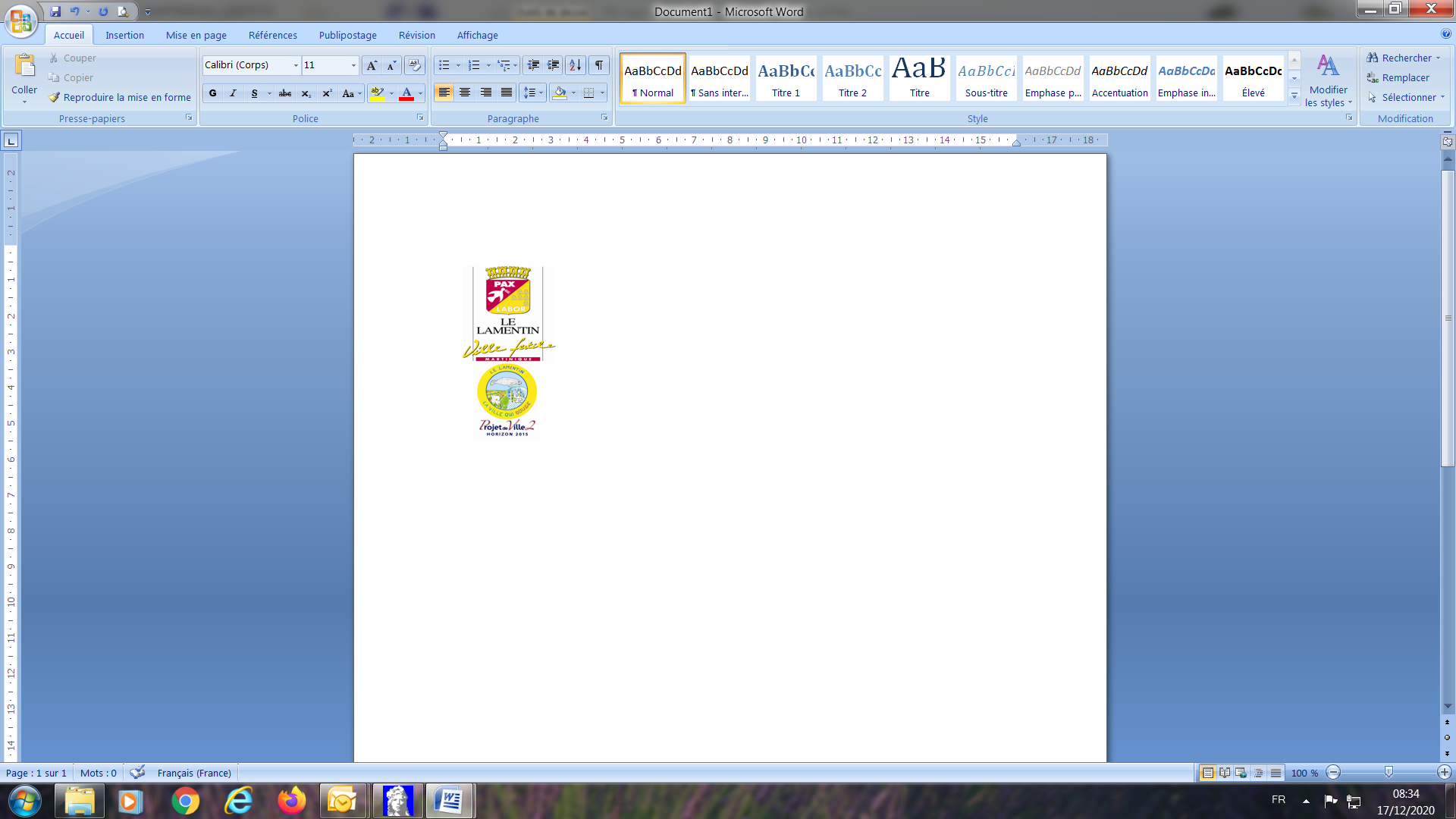 AVIS DE MARCHE